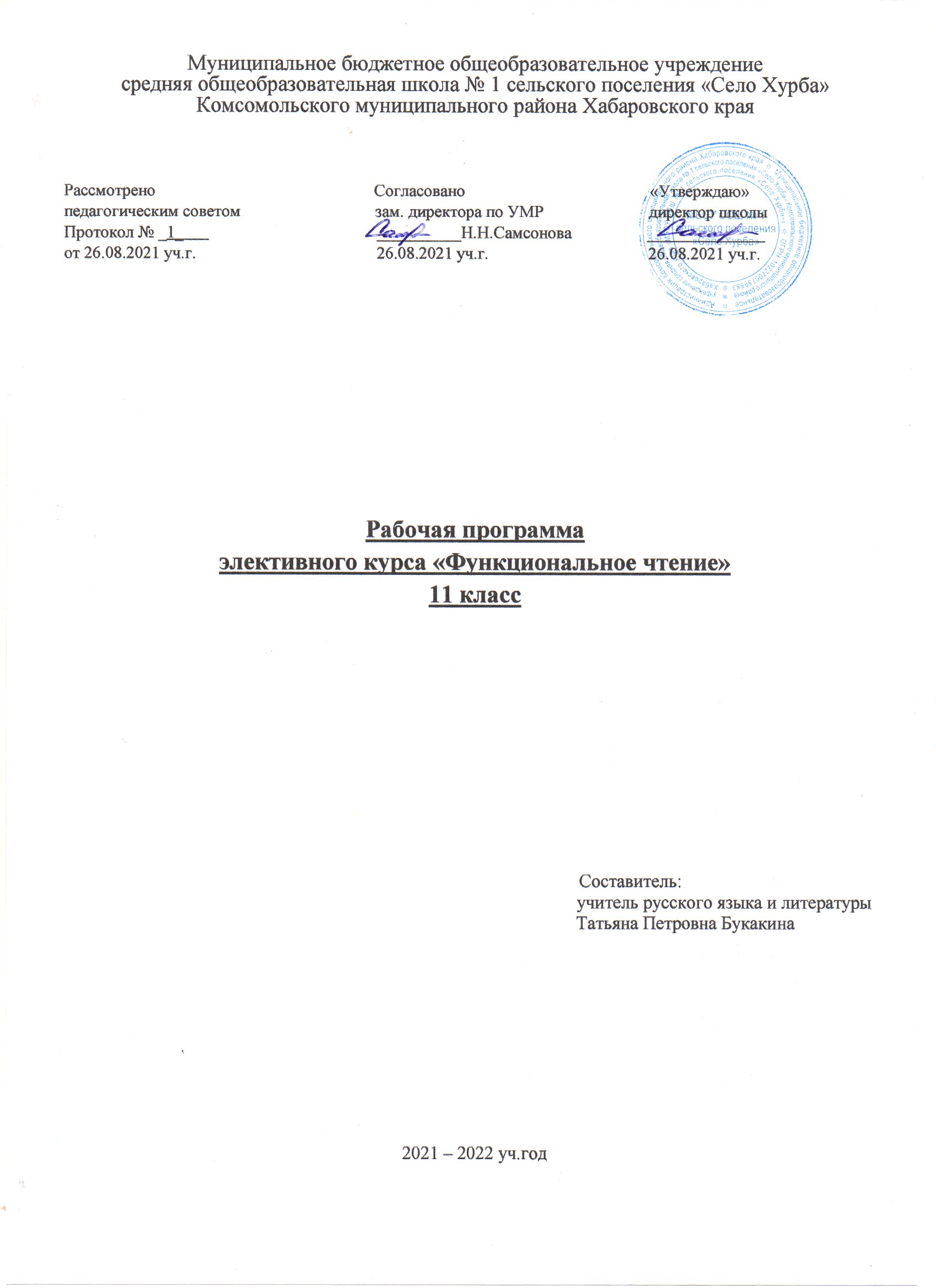  Пояснительная записка.    Рабочая программа  элективного курса «Функциональное чтение» разработана на основе программы общеобразовательных  учреждений. Автор: Н.Г.Гольцова, И.В.Шамшин. Русский язык10-11 классы. М. Просвещение, 2020г. Программа рассчитана на 33 часа, 1 час в неделю. Данный курс разработан  для учащихся 11-х классов, соответствует запросам учащихся, направлен на формирование функциональной грамотности. В настоящее время система школьного образования в стране переживает переломный момент, обусловленный глубокими содержательными и структурными изменениями в обществе, а также в самой базовой парадигме научного знания. Эти изменения нашли отражение в программных документах по развитию и модернизации образования. Сегодня обучение чтению и письму в школе не может ограничиваться академическими целями, оно должно включать функциональные и операционные цели, связанные с повседневной жизнью и трудовой деятельностью. Новая государственная программа обучения ориентирует  на развитие функциональной грамотности учащихся. При обучении родному языку делается акцент на текстоведение,  актуализируется коммуникативный подход и учитываются особенности мультикультурной среды.  Функциональная грамотность – способность человека вступать в отношения с внешней средой и максимально быстро адаптироваться и функционировать в ней. В отличие от элементарной грамотности как способности личности читать, понимать, составлять простые короткие тексты и осуществлять простейшие арифметические действия, функциональная грамотность есть суммарный уровень знаний, умений и навыков, обеспечивающий нормальное функционирование личности в системе социальных отношений, который считается минимально необходимым для осуществления жизнедеятельности личности в конкретной культурной среде. Функциональная грамотность – это способность человека использовать навыки чтения и письма в условиях его взаимодействия с социумом (оформить счет в банке, прочитать инструкцию, заполнить анкету обратной связи и т.д.), то есть это тот уровень грамотности, который дает человеку возможность вступать в отношения с внешней средой и максимально быстро адаптироваться и функционировать в ней.  В частности, сюда входят способности свободно использовать навыки чтения и письма в целях получения информации из текста и в целях передачи такой информации в реальном общении, общении при помощи текстов и других сообщений.  Основная задача по формированию функциональной грамотности - способность человека максимально быстро адаптироваться во внешней среде и активно в ней функционировать. Необходимость выбора данного элективного курса определена следующими факторами: обучающиеся Государственного казенного общеобразовательного учреждения  «Центр образования Самарской области» в своем большинстве: не умеют работать с информацией: сопоставлять соотносить, искать, конкретизировать, прогнозировать; не умеют анализировать самостоятельно описанную ситуацию; не умеют составлять развёрнутый ответ в виде текста, выделять и анализировать  детали; не умеют использовать разные типы чтения: просмотровый (ознакомительный), поисковый (с ориентацией на отбор нужной информации), аналитический; не могут ответить на вопросы, предполагающие многократное возращение к условию с целью получить из него дополнительную информацию; не могут учесть точку зрения или знания адресата; не могут определить замысел и цели автора текста.          Актуальность вопроса:   Функциональная грамотность является базовым уровнем для формирования навыков чтения и письма; направлена на решение бытовых проблем; обнаруживается в конкретных обстоятельствах и характеризует человека в определенной ситуации; связана с решением стандартных, стереотипных задач; 5. используется в качестве оценки, прежде всего, взрослого населения. С функциональной грамотностью связана Cпособность выбирать и использовать различные технологии. Cпособность видеть проблемы и искать пути их решения. 3. Cпособность учиться всю жизнь. Цель курса:  обучать не только извлечению информации, но и пониманию прочитанного, включению в личный опыт. Умение читать и писать уже не может считаться способностью, приобретенной в младших классах, теперь это постоянно развивающаяся совокупность знаний, умений и навыков, т.е. качество человека, которое совершенствуется на протяжении всей жизни в разных ситуациях деятельности и общения.  Задачи курса: осмысленно читать и воспринимать на слух, а также продуцировать тексты разных типов (информационного и прикладного характера, литературные тексты); уметь извлекать информацию из разных источников; учиться находить и критически оценивать информацию из СМИ и Интернета; уметь пользоваться источниками и ссылаться на них; уметь читать таблицы, диаграммы, схемы, условные обозначения и уметь применять их при подготовке собственных текстов; реализовывать разные стратегии чтения при работе с текстом.  Работать с официально-деловыми документами и грамотно составлять их.                                  Содержание программы: 1)Функциональное чтение.  Это умение пользоваться различными видами чтения: изучающим, просмотровым, ознакомительным, переходить от одной системы приемов чтения и понимания текста к другой, адекватной данной цели чтения и понимания и данному виду текстов (гибкость чтения); Функциональное чтение – это чтение с целью поиска информации для решения конкретной задачи или выполнения определенного задания. При фунциональном чтении применяются приемы просмотрового чтения (сканирования) и аналитического чтения (выделение ключевых слов, подбор цитат, составление схем, графиков, таблиц).  В исследовании PISA грамотность чтения подразделяется на следующие уровни:  поиск в тексте нужной информации по простому критерию (самый низкий 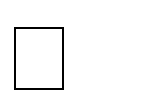 уровень);  поиск в тексте нужной информации по множественным критериям;  поиск в тексте нужной информации, распознавание связи между отрывками 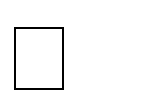 информации, работа с известной, но противоречивой информацией;  поиск и установление последовательности или комбинации отрывков, содержащих глубоко скрытую информацию, умение сделать вывод о том, какая информация в тексте необходима для выполнения задания;  понимание сложных текстов и их интерпретация, формулирование выводов и гипотез относительно содержания текста. 2)Диалог с текстом Базовой способностью в формировании функциональной грамотности является способность понимания текста как важнейшей из тех, которыми должны владеть выпускники школы в современных условиях: освоить культурные образцы важнейших способов понимания текста, понимание общего смысла текста, авторской позиции; различение позиции автора и позиции героя; понимание логической структуры текста.  В основе данной программы лежат различные подходы к формированию грамотного чтения. Во-первых, это внимание к элементарным единицам текста: слову, предложению, абзацу. Во-вторых, понимание и интерпретация текста невозможна без анализа структуры текста и его логических связей. Когда ученик, фиксируя их, учится составлять план, тезисы, конспекты, схемы и таблицы. В-третьих, понимание текста – это своего рода решение задач. А какая задача без вопроса. Ученика необходимо научить вести диалог с текстом (автором), задавая вопросы. Работа с текстом позволяет: Выделять главную мысль текста или его частей Понимать информацию, содержащуюся в тексте Преобразовывать текстовую информацию с учётом цели дальнейшего использования Применять информацию из текста в изменённой ситуации Критически оценивать степень достоверности содержащейся в тексте информации Ключевые умения работы с текстом: -умение найти связь предложений в тексте;  умение анализировать структуру текста; умение вычленить главную информацию в тексте;  умение работать с неявно заданной информацией; умение проанализировать информацию или условия задачи;  умение оценивать достаточность представленной информации; умение извлечь необходимую информацию для ответа на вопрос;  умение устно и письменно осмыслять и оценивать полученную информацию. 3)Креативное и критическое мышление Развитие критического мышления через чтение и письмо - «надпредметная» технология, которая решает задачи: -активизации познавательной деятельности обучающегося; -развития культуры письма – формирование навыков написания текстов различных жанров; -информационной грамотности – развития способности к самостоятельной аналитической и оценочной работе с информацией любой сложности; - социальной компетентности – формирование коммуникативных навыков и ответственности за знание. Под критическим мышлением в обучающей деятельности понимают совокупность качеств и умений, обусловливающих высокий уровень исследовательской культуры и обучающегося и педагога, а также “мышление оценочное, рефлексивное”, для которого знание является не конечной, а отправной точкой, аргументированное и логичное мышление, которое базируется на личном опыте и проверенных фактах. Эта технология является системой стратегий и методических приемов, предназначенных для использования в различных предметных областях, видах и формах работы. Она позволяет добиваться таких образовательных результатов, как: -умение работать с увеличивающимся и постоянно обновляющимся информационным потоком в разных областях знаний; -умение выражать свои мысли (устно и письменно) ясно, уверенно и корректно по отношению к окружающим; -умение вырабатывать собственное мнение на основе осмысления различного опыта, идей и представлений; -умение решать проблемы; способность самостоятельно заниматься своим обучением (академическая мобильность); умение сотрудничать и работать в группе; способность выстраивать конструктивные взаимоотношения с другими людьми. Составление официально-деловых документов В повседневной жизни очень часто приходится сталкиваться с необходимостью составления бумаг разного рода, писать объяснительные записки, доверенности, расписки, различные заявления. Подобные документы должны быть составлены грамотно, четко, коротко и ясно, с соблюдением определенных стандартов. Данный раздел программы посвящен различным  видам  деловых бумаг, а также рассматривает структуру и составление различных документов.  Благодаря формированию функциональной грамотности обучение русскому языку в средней школе должно обеспечить общекультурный уровень человека, способного в дальнейшем продолжить обучение в различных образовательных учреждениях:  в средних специальных и высших учебных заведениях. Предметный результат, формируемый при изучении курса: потребность в читательской деятельности с целью успешной социализации, дальнейшего образования, саморазвития;  готовность к смысловому чтению – восприятию письменных текстов, анализу, оценке, интерпретации и обобщению представленной в них информации;  способность извлекать необходимую информацию для ее преобразования в соответствии с учебной задачей; ориентироваться с помощью различной текстовой информации в жизненных ситуациях. уровень усвоения учебного содержания, достаточный для продолжения обучения в этой области и определения определенного класса проблем в социальной практике. Личностными результатами, формируемыми при изучении курса, являются: сформированность ценностного отношения к чтению; совершенствование читательского навыка; развитие эстетического вкуса; формирование развивающего круга чтения; воспитание чувства любви,  уважительного отношения к русскому языку, слову; использование для решения познавательных и коммуникативных задач различных         текстов (словари, энциклопедии, интернет-ресурсы и др.). понимание душевного состояния персонажей текста, сопереживание им; Метапредметные результаты изучения курса проявляются в:  умении эффективно использовать различные стратегии работы с текстом; обращении к различным информационным источникам; объективно оценивать достоверность и значимость информации; освоить опыт проектной ( исследовательской) деятельности; умении понимать проблему, выдвигать гипотезу, структурировать материал, подбирать аргументы для подтверждения собственной позиции, формулировать несложные выводы, основываясь на материале текста-источника; умении работать с разными источниками информации, находить ее, анализировать, использовать в самостоятельной деятельности; умении делить текст на смысловые части, составлять простой и сложный планы; сравнивать объекты, о которых говорится в тексте, выделяя несколько существенных признаков;  представлять материал в виде таблицы или схемы тексте, выделяя несколько существенных признаков, Планируемые результаты Поиск информации и понимание прочитанного Выпускник научится ориентироваться в содержании текста и понимать его целостный смысл: определять главную тему, общую цель или назначение текста; выбирать из текста или придумывать заголовок, соотве6тствующий содержанию и общему смыслу текста; формулировать тезис, выражающий общий смысл текста; предвосхищать содержание предметного плана текста по заголовку и с опорой на предыдущий опыт; объяснять порядок частей (инструкций), содержащихся в тексте; сопоставлять основные текстовые и внетекстовые компоненты; обнаруживать соответствия между частью текста и его общей идеей, сформулированной вопросом, объяснять назначение карты, рисунка, пояснять части графика или таблицы и т.д.; находить в тексте требуемую информацию (пробегать текст глазами, определять его основные элементы, сопоставлять формы выражения информации в запросе и в самом тексте, устанавливать, являются ли они тождественными или синонимическими, находить необходимую единицу информации в тексте); решать учебно-познавательные и учебно-практические задачи, требующие полного и критического понимания текста: определять назначение разных видов текстов; ставить перед собой цель чтения, направляя внимание на полезную в данный момент информацию; различать темы и подтемы специального текста; выделять главную и избыточную информацию; прогнозировать последовательность изложения идей текста; сопоставлять разные точки зрения и разные источники информации по заданной теме; выполнять смысловое свертывание выделенных фактов и мыслей; формировать на основе текста систему аргументов (доводов) для обоснования определенной позиции; понимать душевное состояние персонажей текста, сопереживать им. Выпускник получит возможность научиться анализировать изменения своего эмоционального состояния в процессе чтения, получения и переработки полученной информации и ее осмысления.  Преобразование и интерпретация информации Выпускник научится структурировать текст, используя нумерацию страниц, списки, ссылки, оглавления; проводить проверку правописания; использовать в тексте таблицы, изображения; преобразовывать текст, используя новые формы представления информации; формулы, графики, диаграммы, таблицы (в том числе динамические, электронные, в частности в практических задачах), переходить от одного представления данных к другому; интерпретировать текст: сравнивать и противопоставлять заключенную в тексте информацию разного характера; обнаруживать в тексте доводы в подтверждение выдвинутых тезисов; делать выводы из сформулированных посылок; выводить заключение о намерении автора или главной мысли текста. Выпускник получит возможность научиться выявлять имплицитную (скрытую, присутствующую неявно) информацию текста на основе сопоставления иллюстрированного материала с информацией текста, анализа подтекста (использованных языковых средств и структуры текста). Оценка информации Выпускник научится откликаться на содержание текста: связывать информацию, обнаруженную в тексте, со знаниями из других источников; оценивать утверждения, сделанные в тексте, исходя из своих представлений о мире; находить доводы в защиту своей точки зрения; откликаться на форму текста, оценивать не только содержание текста, но и его форму, а в целом – мастерство его исполнения; на основе имеющихся знаний, жизненного опыта подвергать сомнению достоверность имеющейся информации, обнаруживать недостоверность получаемой информации, пробелы в информации и находить пути восполнения этих пробелов; в процессе работы с одним или несколькими источниками выявлять содержащуюся в них противоречивую, конфликтную информацию; использовать полученный опыт восприятия информационных объектов для обогащения чувственного опыта, высказывать оценочные суждения и свою точку зрения о полученном сообщении (прочитанном тексте). Выпускник получит возможность научиться критически относиться к рекламной информации; находить способы проверки противоречивой информации; определять достоверную информацию в случае наличия противоречий или конфликтной ситуации.     Тематическое планирование Литература: 1) Божович Е.Д. Критерии понимания текста школьниками//Русский язык в школе. – 2010 - №10. 2)Граник Г.Г., Бондаренко С.М. Литература. Учимся понимать художественный текст. Задачник-практикум 8-11 классы.-М.: Астрель, 2001. 3)Гальперин И.Р. Текст как объект лингвистического исследования – М., 1981.  Образовательная система «Школа 2100». Педагогика здравого смысла / под ред. А. А. Леонтьева. М.: Баласс, 2003. Обучение стратегиям чтения в 5—9 классах: как реализовать ФГОС. Пособие для учителя /Н.Н. Сметанникова. — М. :Баласс, 2012. Пономарева Л.Д. Речетворческий анализ художественного текста на уроках русского языка.//Русский язык в школе - 2010 - №10. 7)Развитие критического мышления на уроке: пособие для учителей общеобразоват. учреждений / С.И. Заир – Бек, И.В. Муштавинская. – 2 – е изд. дораб. – М.: Просвещение, 2011. 8)Сорокопытова О.Г. « Работа с текстом на уроках русского языка как средство интеллектуального и речевого развития учащихся» (интернет-ресурс, размещение:http://www.edu.ru.) Формирование функциональной грамотности.8-11 класс. Сборник задач по русскому языку. Учебное пособие.-М.: Просвещение,2018 http://festival.1september.ru/articles/600417/ http://nsportal.ru/sites/default/files/2013/10/20/statyastrategii_smyslovo go_chteniya_.docx №п/п № урока                                               Тема урока Количество часов Функциональное чтение 4 1 1 Что такое функциональное чтение? Трехфазовый процесс чтения: раскрытие содержания, интерпретация текста, создание собственного смысла. Исследования PISA (читательская грамотность), PIRLS (чтение и понимание текстов) 1 2-3 2-3 Виды и типы чтения: ( Ознакомительное чтение; Изучающее чтение; Аналитическое чтение; Просмотровое чтение; Поисковое чтение; Выборочное чтение; Рефлексивное чтение) 2 4 4 Скорочтение. 1 Диалог с текстом 11 5 1 Текст ка речевое произведение. Смысловая и композиционная целостность, связность текста. 1 6 2 Средства связи предложений в тексте. Основная и дополнительная информация микротекста. 1 7-8 3-4 Три уровня информации в тексте (фактуальная, подтекстовая, концептуальная).  Информационная обработка письменных текстов. 2 9 5 Форматы текста (сплошной, несплошной, смешанный, гипертекст).  Типы текстов. 1 10 6 Стиль текста. Стилевые особенности.  1 11 7 Приемы осмысления текста (вопросы к тексту, составление сводной таблицы, тезисов, графической схемы, плана, комментированное чтение). 1 12 8  Речеведческий  анализ текста. Овладение приемами совершенствования и редактирования текста. 1 13 9 Комплексный анализ текста. 1 14 10 Создание устного или письменного текста разных функционально- смысловых типов, стилей и жанров. 1 15 11 Работа с различными источниками информации ( учебники, словари, справочники, научно-популярная, художественная литература) 1 Креативное и критическое мышление 5 16 1 Что такое критическое мышление?  Ключевая позиция креативного и критического мышления в современной жизни. 1 17-18 2-3 Поиск и осмысление информации (Инсерт, Двойной дневник, Сюжетная таблица, Таблица-синтез) 2 19-20 4-5 Обобщение и систематизация информации (Кластер, Денотатный граф, Интеллект-карта) 2 Составление официально-деловых документов. 14 21-22 1-2 Составление текста объявления,  текста заявления и объяснительной записки. Структура служебной записки, докладной записки. 2 23 3 Составление доверенности, расписки.  Структура доверенности 1 24 4 Структура протокола. Структура выписки из протокола. 1 25 5 Характеристика. Структура характеристики. 1 26 6 Написание апелляции. Особенности оформления. 1 27 7 Написание автобиографии 1 28 8 Написание резюме.Структура резюме 1 29 9 Общие сведения о других видах деловых бумаг: протокол, договор. Структура документов 1 30 10 Составление кассационной жалобы 1 31 11 Написание письма: сопроводительное письмо, письмоподтверждение, письмо-сообщение, письмо-приглашение. 1 32 12 Реклама.  План рекламы. 1 33-13-14Практическая работа по составлению официально-деловых документов. 2